ONLINE APPENDIXTRANSLATION FROM DUTCHThe original materials in Dutch are available upon request: dafinapetrova@ugr.esEXAMPLE: ORDER “DECISIONS FOR THE OTHER FIRST”TOPIC INTRODUCTIONThe next task is about a slightly different topic, namely health risks. Imagine the following situation: A new very common virus that has spread mostly in Europe has been discovered. It is a sexually transmitted virus that can be transmitted through intimate contact with others. Condoms or other means to prevent sexually transmitted diseases do not offer complete protection against the virus. The virus is usually not dangerous, but in rare cases it can cause various types of cancer. Recently, a vaccine has been developed that offers protection against the virus. However, due to budget cuts the costs are not covered by insurance and everyone has to pay for the vaccine from their own pocket.Now we will use the same method as in the first part of the study. We will ask you to make a decision for different risks of getting the virus. We want to know how much money you would pay for a vaccine that can protect you from the respective risk. There are no right or wrong answers, we want to know what you prefer.TARGET>OTHERRISK AVERSEImagine you have a younger sister who is 17 years old. Your parents emigrated but you and your sister stayed in Holland to finish your studies. For this reason you are now legally responsible and you need to decide about vaccination. Your sister is generally quite interested in health. She would certainly make the effort to get vaccinated in order to avoid having a high risk of cancer. We will now use the same method as before. We will ask you to make a decision for different risks of getting the virus. We would like to know how much you would pay for a vaccine that would cover the described risk for your sister. There are no right or wrong answers, we want to know what you prefer. NO INFORMATIONImagine you have a younger sister who is 17 years old. Your parents emigrated but you and your sister stayed in Holland to finish your studies. For this reason you are now legally responsible and you need to decide about vaccination. We will now use the same method as before. We will ask you to make a decision for different risks of getting the virus. We would like to know how much you would pay for a vaccine that would cover the described risk for your sister. There are no right or wrong answers, we want to know what you prefer.RISK SEEKINGImagine you have a younger sister who is 17 years old. Your parents emigrated but you and your sister stayed in Holland to finish your studies. For this reason you are now legally responsible and you need to decide about vaccination. Your sister is generally not so interested in health-related issues. She would rather not bother to get vaccinated, even if this means that later in life she has a higher risk of getting cancer.We will now use the same method as before. We will ask you to make a decision for different risks of getting the virus. We would like to know how much you would pay for a vaccine that would cover the described risk for your sister. There are no right or wrong answers, we want to know what you prefer. TARGET>OTHERDependent measuresScreenshot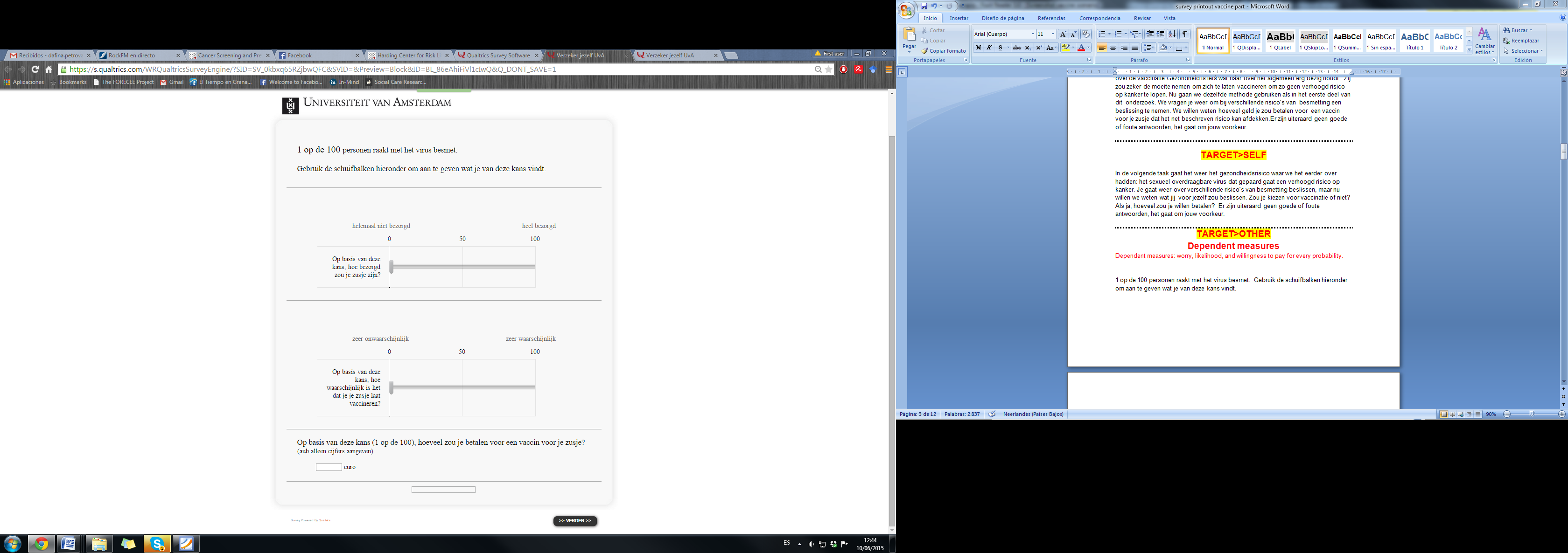 1 out of 100 people gets the virus.  Use the slider below to indicate what you think of this risk.Based on this risk, how likely is it that you would have your sister vaccinated?Based on this risk, how worried would your sister be?Based on this risk (1 out of 100), how much would you pay for a vaccine for your sister? (please use numbers only)99 out of 100 people get the virus.  Use the slider below to indicate what you think of this risk.Based on this risk, how likely is it that you would have your sister vaccinated?Based on this risk, how worried would your sister be?Based on this risk (99 out of100), how much would you pay for a vaccine for your sister? (please use numbers only)7 out of 100 people get the virus.Based on this risk, how likely is it that you would have your sister vaccinated?Based on this risk, how worried would your sister be?Based on this risk (7 out of100), how much would you pay for a vaccine for your sister? (please use numbers only)20 out of 100 people get the virus.Based on this risk, how likely is it that you would have your sister vaccinated?Based on this risk, how worried would your sister be?Based on this risk (20 out of100), how much would you pay for a vaccine for your sister? (please use numbers only)50 out of 100 people get the virus.Based on this risk, how likely is it that you would have your sister vaccinated?Based on this risk, how worried would your sister be?Based on this risk (50 out of100), how much would you pay for a vaccine for your sister? (please use numbers only)80 out of 100 people get the virus.Based on this risk, how likely is it that you would have your sister vaccinated?Based on this risk, how worried would your sister be?Based on this risk (80 out of100), how much would you pay for a vaccine for your sister? (please use numbers only)93 out of 100 people get the virus.Based on this risk, how likely is it that you would have your sister vaccinated?Based on this risk, how worried would your sister be?Based on this risk (93 out of100), how much would you pay for a vaccine for your sister? (please use numbers only)TARGET>SELFThe next task is again about the health risk you saw before: the sexually-transmitted virus that is related to a heightened cancer risk. You will again decide about different risks of getting cancer but this time we would like to know what you would decide for yourself. Would you choose to vaccinate or not? How much would you pay? There are no right or wrong answers, we want to know what you prefer. TARGET>SELFDependent measures1 out of 100 people get the virus.  Use the slider below to indicate what you think of this risk.Based on this risk, how likely is it that you would get vaccinated?Based on this risk, how worried would you be?Based on this risk (1 out of 100), how much would you pay for a vaccine for yourself? (please use numbers only)99 out of 100 people get the virus.  Use the slider below to indicate what you think of this risk.Based on this risk, how likely is it that you would get vaccinated?Based on this risk, how worried would you be?Based on this risk (99 out of 100), how much would you pay for a vaccine for yourself? (please use numbers only)7 out of 100 people get the virus.Based on this risk, how likely is it that you would get vaccinated?Based on this risk, how worried would you be?Based on this risk (7 out of100), how much would you pay for a vaccine for yourself? (please use numbers only)20 out of 100 people get the virus.Based on this risk, how likely is it that you would get vaccinated?Based on this risk, how worried would you be?Based on this risk (20 out of100), how much would you pay for a vaccine for yourself? (please use numbers only)50 out of 100 people get the virus.Based on this risk, how likely is it that you would get vaccinated?Based on this risk, how worried would you be?Based on this risk (50 out of100), how much would you pay for a vaccine for yourself? (please use numbers only)80 out of 100 people get the virus.Based on this risk, how likely is it that you would get vaccinated?Based on this risk, how worried would you be?Based on this risk (80 out of100), how much would you pay for a vaccine for yourself? (please use numbers only)93 out of 100 people get the virus.Based on this risk, how likely is it that you would get vaccinated?Based on this risk, how worried would you be?Based on this risk (93 out of100), how much would you pay for a vaccine for yourself? (please use numbers only)